IC043 Texas Heart Institute (THI) Digital ProjectMetadata Specifications (Basic Dublin Core)IdentifierAVF-IC043-###ID is given as the file name. AVF stands for “audiovisual film”; IC043 is the collection#; and the item number corresponds to the original number assigned to the film reel when the collection was first inventoried. TitleTitle given to the resource. Priority is given to the title presented in the credits of the film. It should match the title listed in the inventory, but not always. If the film is untitled, use the title listed in the inventory. Often these titles were taken from the label on the film can. If a film is untitled in the inventory, create a concise title, placed within square brackets ([your concise title])NOTE: mark films that do not have titles in credits, so we can check the label on the film can for accuracySubjectseparate by semicolon (;)List subjects, topics, keywords that are presented in the film. Use Library of Congress Subject Headings and Medical Subject Headings (MeSH) when possible. Place subject terms under the appropriate authority Subject field. Free denotes a free form listing of keywords and subjects.Suggestion: It might be easier to free form while watching the film and searching the authority lists from the free form list.Resources:https://www.nlm.nih.gov/mesh/2015/mesh_browser/MBrowser.htmlhttp://id.loc.gov/search/DescriptionBrief description of the content of the film. Include (if applicable): year, voice over narration by, illustrations by. If there is narration and illustrations, but the artists are unknown, you can say, “Film has voice over narration and illustrations.”Creatorseparate by semicolon (;)Entity primarily responsible for making the film. All items will have Texas Heart Institute.Other creators might be institution, company, associations, or production company listed in the credits. (Examples: Baylor College of Medicine; BBC)NOTE: American College of Surgeons is a distributor and should be listed as a contributor and not a creator.SourceThe physical source from which the digital file is derived, pointing to the physical location in the archive.IC043 Texas Heart Institute Film Collection, AVF.IC043.###PublisherEntity responsible for making digital version available.Texas Medical Center LibraryDateDate associated with the content of the film. Year listed in the inventory is based on edge code of film stock, label on film can, film content, or other sources. Source of date is listed under Date Source in the inventory.Edge code is a system of symbols printed on the edge of developed film stock that denote specific years (20 years apart). They are fairly reliable, but it dates the film stock not necessarily the content of the film. For instance a film production could have been produce in 1955, and a duplicate of the production printed on film stock from 1969.yyyyyyyy, mm/ddcirca yyyyundatedContributorseparate by semicolon (;)Entity(s) responsible for making contributions to the film, listed in credits. Can include but not limited to: surgeons, producers, production company, distributors, illustrators, narrators, hospitals.first middle last, credentialsRightsCreative Commons License 4.0, Attribution-NonCommercial-NoDerivs. Images are to be used for educational purposes only, and are not to be reproduced without permission from The TMC Library, McGovern Historical Center, 1133 John Freeman Blvd, Houston, TX, 77030, mcgovern@library.tmc.edu, 713-799-7899Majority of items will have the above rights statement.  There are a few items that the McGovern Historical Center cannot claim rights. They have been marked with a “1” in the inventory under “rights.” Leave these items blank or modify statement that the user is responsible for contacting rights holders for permission to use content.Creative Commons License 4.0, Attribution-NonCommercial-NoDerivs 
CC BY-NC-ND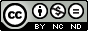 Relation separate by semicolon (;)Location of physical item and related collections.IC 043 Texas Heart Institute Film Collection, AVF.IC034.###; MS 043 Denton A. Cooley, MD papersFormatfilm/16mm; video/avi; video/mp4Languageseparate by semicolon (;)EnglishMajority of film are in English, but some are in Spanish and French. List all languages that are used within the film content.Typemoving imageCoverageseparate by semicolon (;)List places (ex Texas Medical Center), geographical locations (ex Houston, Texas), time periods/eras, administrative entity relevant to film. Majority will include:Houston, Texas; Texas Medical CenterIf applicable, use Thesaurus of Geographic names [TGN]http://www.getty.edu/research/tools/vocabularies/tgn/index.html